10 GC Banner.July 1.2016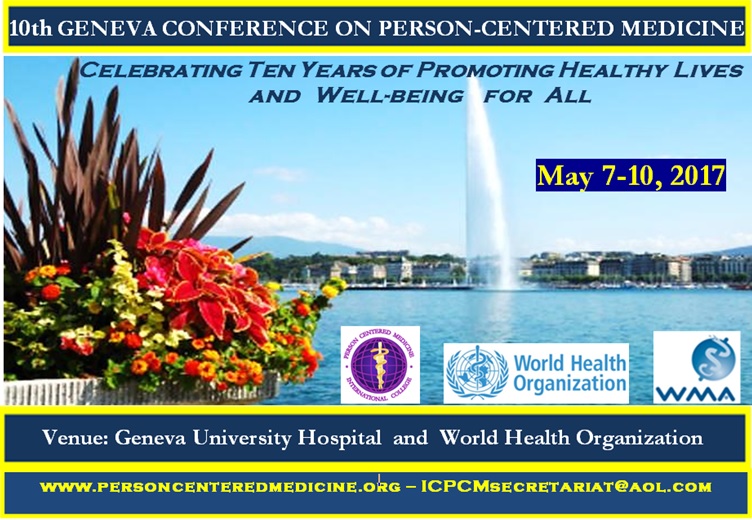 